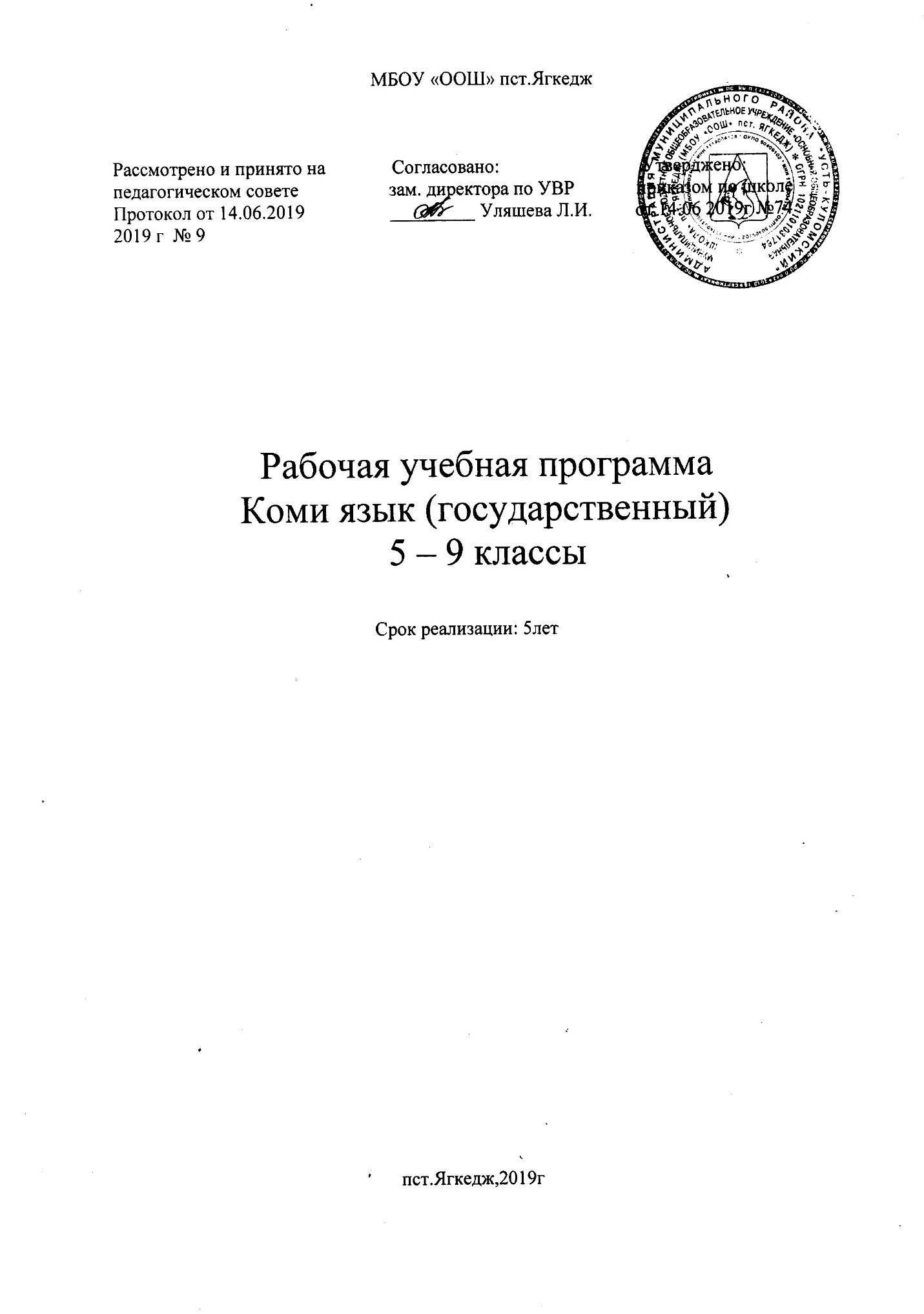 Личностные, метапредметные и предметные результаты освоения курса «Коми язык» в основной школе.Личностные результаты. Развитие личностных качеств школьника, его внимания, мышления, памяти и воображения в процессе участия в моделируемых ситуациях общения, ролевых играх; в ходе овладения языковым материалом. Развитие эмоциональной сферы обучающихся в процессе обучающих игр, учебных спектаклей с использованием коми языка. Приобщение младших школьников к новому социальному опыту за счет проигрывания на коми языке различных ролей в игровых ситуациях, типичных для семейного, бытового, учебного общения. Развитие познавательных способностей с использованием накопительной системы оценивания (портфолио), динамику индивидуальных образовательных достижений.Предметные результаты (социокультурная осведомленность и специальные умения) Учащиеся знакомятся с названиями городов и сѐл РК, литературными персонажами популярных детских произведений, сюжетами популярных сказок, стихами, песнями на коми языке, элементарными формами речевого и неречевого поведения, учатся пользоваться двуязычным словарем, справочным материалом в виде таблиц, схем, правил, вести словарь, систематизировать слова по тематическому принципу, опознавать грамматические явления.Метапредметные результаты  освоения курса обеспечиваются познавательными  и  коммуникативными учебными действиями, а также межпредметными связями с технологией, музыкой, литературой,  историей и даже с математикой. Поскольку знание родного языка неразрывно связано с эстетическим видением действительности,   на  уроках коми языка учащимися изучается общеязыковой контекст. Это  довольно широкий  спектр понятий,  усвоение которых поможет учащимся осознанно включиться в творческий процесс.  Кроме  этого,  метапредметными  результатами  изучения  курса «Коми язык» является  формирование перечисленных  ниже универсальных учебных действий (УУД):  Познавательные УУД: • Ориентироваться в своей  системе знаний: отличать новое от  уже известного с помощью учителя.• Делать предварительный отбор  источников информации: ориентироваться в учебнике (на развороте, в оглавлении, в словаре). • Добывать новые  знания: находить ответы на вопросы, используя учебник,  свой   жизненный  опыт   и  информацию,  полученную  на уроке. •  Перерабатывать полученную информацию: делать  выводы в результате совместной работы всего класса. • Сравнивать и  группировать  произведения  коми писателей (по выразительным средствам, жанрам и т.д.). • Преобразовывать информацию из одной формы в другую на основе заданных алгоритмов учителем или в учебнике, самостоятельно выполнять творческие задания.  Регулятивные УУД: • Проговаривать последовательность действий на уроке. • Учиться работать по предложенному учителем плану. • Учиться отличать верно  выполненное задание от неверного. •Учиться совместно с учителем и другими учениками давать эмоциональную оценку деятельности класса на уроке. Основой для формирования этих действий служит соблюдение технологии оценивания образовательных достижений.   Коммуникативные УУД: • Уметь  пользоваться коми языком: а) донести свою позицию до собеседника; б) оформить свою мысль в устной и письменной форме  (на уровне одного предложения или  небольшого текста). • Уметь  слушать и понимать высказывания собеседников. • Уметь  выразительно читать и пересказывать содержание текста. • Совместно договариваться о правилах общения и  поведения в школе и на уроках коми языка и следовать им. • Учиться согласованно работать в группе: а) учиться планировать работу  в группе; б) учиться распределять работу  между участниками проекта; в) понимать общую  задачу проекта и точно  выполнять свою часть работы; г) уметь  выполнять различные роли  в группе (лидера, исполнителя, критика).  Личностные УУД: Ценностные ориентиры в области коми языка; Уважительное отношение к творчеству как своему, так  и других людей; Самостоятельность в поиске решения различных задач; Духовные и эстетические потребности; Готовность к отстаиванию своего эстетического идеала;      Оценка личностных результатов   Объектом оценки личностных результатов являются сформированные учащихся универсальные учебные действия, включаемые в три основных блока:  - самоопределение — сформированность внутренней позиции учащегося — принятие и освоение новой социальной роли учащегося; становление основ российской гражданской идентичности личности как чувства гордости за свою Родину, народ, историю и осознание своей этнической принадлежности; развитие самоуважения и способности адекватно оценивать себя и свои достижения, видеть сильные и слабые стороны своей личности;- смыслоообразование — поиск и установление личностного смысла (т. е. «значения для себя») учения учащимся на основе устойчивой системы учебно-познавательных и социальных мотивов; понимания границ того, «что я знаю», и того, «что я не знаю», «незнания» и стремления к преодолению этого разрыва; - морально-этическая ориентация — знание основных моральных норм и ориентация на их выполнение на основе понимания их социальной необходимости; способность к моральной децентрации — учёту позиций, мотивов и интересов участников моральной дилеммы при её разрешении; развитие этических чувств — стыда, вины, совести как регуляторов морального поведения.  Оценка метапредметных результатовОценка метапредметных результатов предполагает оценку универсальных учебных действий учащихся (регулятивных, коммуникативных, познавательных), т. е. таких умственных действий учащихся, которые направлены на анализ своей познавательной деятельности и управление ею:   способность учащегося принимать и сохранять учебную цель и задачи; самостоятельно преобразовывать практическую задачу в познавательную; умение планировать собственную деятельность в соответствии с поставленной задачей и условиями её реализации и искать средства её осуществления; умение контролировать и оценивать свои действия, вносить коррективы в их выполнение на основе оценки и учёта характера ошибок, проявлять инициативу и самостоятельность в обучении; умение осуществлять информационный поиск, сбор и выделение существенной информации из различных информационных источников; умение использовать знаково-символические средства для создания моделей изучаемых объектов и процессов, схем решения учебно-познавательных и практических задач; способность к осуществлению логических операций сравнения, анализа, обобщения, классификации по родовидовым признакам, установлению аналогий, отнесению к известным понятиям; умение сотрудничать с педагогическим работником и сверстниками при решении учебных проблем, принимать на себя ответственность за результаты своих действий.  Достижение метапредметных результатов обеспечивается за счёт основных компонентов образовательного процесса, представленных в обязательной части рабочей программы учебного предмета. Основное содержание оценки метапредметных результатов на уровне ООО строится вокруг умения учиться. Оценка метапредметных результатов проводится в ходе различных процедур таких, как решение задач творческого и поискового характера, учебное проектирование, итоговые проверочные работы, комплексные работы на межпредметной основе, внутренней системы оценки качества образования.     Оценка предметных результатов. Достижение предметных результатов обеспечивается за счет учебного предмета. Поэтому объектом оценки предметных результатов является способность учащихся решать учебно-познавательные и учебно-практические задачи. Оценка достижения предметных результатов ведётся как в ходе текущего и промежуточного оценивания, так и в ходе выполнения итоговых проверочных работ. Результаты, полученные в ходе текущего и промежуточного оценивания, фиксируются и учитываются при определении итоговой оценки. Предметом итоговой оценки освоения учащимися программы учебного предмета начального общего образования является достижение предметных и метапредметных  результатов начального общего образования, необходимых для продолжения образования. Основным инструментом итоговой оценки являются итоговые комплексные работы – система заданий различного уровня сложности по всем предметам ООО. В учебном процессе оценка предметных результатов проводится с помощью диагностических работ (промежуточных и итоговых), направленных на определение уровня освоения темы учащимися.  Проводится внутренняя система оценки качества образования  результатов итоговой работы по коми  языку и итоговой комплексной работы на межпредметной основеСодержание учебного предмета  Предметное  содержание речи:1. Школьное образование, школьная жизнь. Распорядок дня в школе. Изучаемые пред-меты и отношение к ним. Внеклассные мероприятия. Школьные каникулы. 5 класс: Первый день в новом учебном году. День Знаний. Школа. Распорядок дня в шко-ле.6 класс: Класс, одноклассники. День учителя. Любимый учитель.7 класс: Учебные предметы. Любимый предмет. Учебное расписание. Успехи в школе. Летние каникулы.8 класс: Современная школа. Внеклассные мероприятия / Школьные кружки. Школьные проекты. Отношение к школе.9 класс: Учебные предметы, важные для будущей профессии. Образовательная карта ВУЗов/ ССУЗов Республики Коми.2. Взаимоотношения в семье, со сверстниками; решение конфликтных ситуаций. Внеш-ность и черты характера человека. 5 класс: Характеристика членов семьи: внешность, черты характера. Распорядок дня в семье. Совместное проведение досуга.6 класс: Семейные праздники. Выбор и покупка подарка. Покупка продуктов питания к праздничному столу. Поздравительные / пригласительные открытки. Планирование празд-ника.7 класс: Взаимоотношения с друзьями. Лучший(-ая) друг/ подруга.8 класс: Обязанности в семье. Работа по дому. Семейные правила и традиции. Взаимопо-мощь в семье.9 класс: Взаимоотношения в семье.3. Здоровый образ жизни: спорт, сбалансированное питание, здоровые привычки.5 класс: Здоровье. Прием у врача/вызов врача на дом. Покупка лекарств в аптеке. Спор-тивные секции.6 класс: Летние виды спорта. История некоторых видов спорта. Мои спортивные увлече-ния во время летних каникул. 7 класс: Зимние виды спорта. Спортивные увлечения во время зимних каникул. Тради-ционные виды спорта в Республике Коми. 8 класс: Олимпийские, паралимпийские игры. Олимпийские, паралимпийские чемпионы Республики Коми.9 класс: Забота о здоровье. Правильное питание. Вредные привычки в молодёжной среде и борьба с ними. Спортивный лагерь.4. Досуг и увлечения (чтение, кино, театр, музей, музыка, изобразительное искусство и др.). Виды отдыха, путешествий. Молодежная мода. 5 класс:  Любимые игры. Коми игры. Любимые книги. Компьютерные игры.6 класс: Посещение музея/выставки. Виды путешествий. Планирование поездки. Выбор маршрута. 7 класс: Планирование свободного времени. Поход в кинотеатр. Посещение теат-ра/филармонии. Театры Республики Коми. Покупка билетов. Музыкальные предпочтения современных подростков. Музыкальные/танцевальные коллективы Республики Коми.8 класс: Молодёжная мода. Покупка одежды.9 класс: Декоративно-прикладное искусство народа коми. Увлечения родных и друзей.5. Мир профессий. Проблемы выбора профессии. Выдающиеся люди Республики Коми. 5 класс: Профессии родных, знакомых.6 класс: Творческие профессии. Знаменитые люди творческих профессий Республики Ко-ми (писатели, поэты, художники).7 класс: Творческие профессии. Знаменитые люди творческих профессий Республики Ко-ми (театральные деятели, певцы, композиторы).8 класс: Выдающиеся ученые Республики Коми.9 класс: Популярные и перспективные профессии. Необычные профессии. Выбор буду-щей профессии.6. Человек и окружающий мир. Природа. Проблемы экологии. Защита окружающей сре-ды. Климат, погода. Условия проживания в городской/сельской местности. 5 класс: Описание погоды. Времена года. Любимое время года. Забота о домашних живот-ных.6 класс: Квартира/дом/комната. Предметы интерьера, мебели. Традиционное жилище ко-ми.7 класс: Родной город/ родное село. История города/села. Символы города/села. Досто-примечательности.8 класс:  Проблемы загрязнения природы. Красная книга Республики Коми. Удивитель-ные явления природы.9 класс: Защита окружающей среды в Республике Коми. Заповедники/ национальные при-родные парки Республики Коми.7. Роль и влияние средств массовой информации на жизнь человека. 6 класс: Детские газеты и журналы на коми языке. Школьная газета.7 класс: Телевидение. Телепередачи на коми языке. Любимая телепередача.8 класс: Интернет. Информационные порталы Республики Коми.9 класс: Роль и влияние средств массовой информации на жизнь человека8. Коми край: Географическое положение, страницы истории, достопримечательности, культурные особенности (национальные праздники, знаменательные даты, традиции, обы-чаи). 5 класс: Коми национальный костюм. Коми национальная кухня. Коми музыкальные ин-струменты.6 класс: Географическое положение Республики Коми. Природные богатства Республики Коми: лес, нефть, газ, уголь и т.п. Реки Республики Коми. Государственная символика Республики Коми. Традиционные праздники народа коми.7 класс: Сыктывкар – столица Республики Коми. История города.8 класс: Страницы истории Республики Коми. Легенды и предания народа коми.9 класс: Финно-угорские языки. Финно-угорские республики, страны. История письмен-ности Республики Коми.Основные виды  речевой деятельностиГоворениеДиалогическая речь: диалог этикетного характера, диалог-расспрос, диалог-побуж-дение к действию, диалог-обмен мнениями и комбинированный диалог. Объём диалога: не менее 3 реплик (5–7 классы), не менее 4–5 реплик (8–9 классы) со стороны каждого учащегося. Продолжительность диалога – 2–3 минуты.Монологическая речь: связные высказывания с использованием основных комму-никативных типов речи: описание, сообщение, рассказ (включающий эмоционально-оценочные суждения), рассуждение (характеристика) с высказыванием своего мнения и краткой аргументацией с опорой и без опоры на прочитанный или услышанный текст, зрительную наглядность и/или вербальные опоры (ключевые слова, план, вопросы).Объём монологического высказывания: не менее 8–10 фраз (5–7 классы), не менее 10–12 фраз (8–9 классы). Продолжительность монолога – 1,5–2 минуты.АудированиеНесложные аутентичные аудио- и видеотексты для разной глубины проникновения в их содержание (с пониманием основного содержания, с выборочным и полным понима-нием воспринимаемого на слух текста) в зависимости от коммуникативной задачи и функ-ционального типа текста.Жанры текстов: прагматические, научно-популярные, информационные.Типы текстов: высказывания собеседников в ситуациях повседневного общения, объявление, реклама, сообщение, интервью, стихотворение, беседа и др.Примечание. Содержание текстов должно соответствовать возрастным особеннос-тям и интересам обучающихся и иметь образовательную и воспитательную ценность.Аудирование с полным пониманием содержания осуществляется на несложных текстах, построенных полностью на знакомом обучающимся языковом материале. Время звучания текстов для аудирования с полным пониманием содержания – до 1 минуты (средний темп речи, объём текста 90–100 слов).Аудирование с пониманием основного содержания осуществляется на аутентичном материале, содержащем наряду с изученными и некоторое количество незнакомых языко-вых явлений. Предполагает умение определять основную тему и главные факты/события в воспринимаемом на слух тексте. Время звучания текстов для аудирования с пониманием основного содержания – до 2 минут (средний темп речи; объём текста 220–230 слов).Аудирование с выборочным пониманием нужной/интересующей/запрашиваемой информации предполагает умение выделить значимую информацию в одном или не-скольких несложных аутентичных коротких текстах прагматического характера, содер-жащих наряду с изученными и некоторое количество незнакомых языковых явлений. Вре-мя звучания текстов для аудирования с выборочным пониманием нужной/интересу-ющей/запрашиваемой информации – до 1,5 минут (средний темп речи, объём текста 160–170 слов).ЧтениеАутентичные тексты для чтения с различной глубиной и точностью проникновения в их содержание (в зависимости от вида чтения): с пониманием основного содержания (ознакомительное чтение); с полным пониманием содержания (изучающее чтение); с вы-борочным пониманием нужной/интересующей/запрашиваемой информации (просмотро-вое/поисковое чтение).Жанры текстов: научно-популярные, публицистические, художественные, прагма-тические.Типы текстов: статья, интервью, рассказ, отрывок из художественного произве-дения, объявление, рецепт, меню, проспект, реклама, стихотворение и др.Примечание. Содержание текстов должно соответствовать возрастным особеннос-тям и интересам обучающихся, иметь образовательную и воспитательную ценность, воз-действовать на эмоциональную сферу обучающихся.Чтение с пониманием основного содержания осуществляется на несложных аутен-тичных текстах в рамках предметного содержания, обозначенного в программе. Тексты могут содержать некоторое количество неизученных языковых явлений. Чтение с выборочным пониманием осуществляется на несложных аутентичных текстах разных жанров и предполагает умение просмотреть текст или несколько коротких текстов и выбрать нужную/интересующую/запрашиваемую информацию. Тексты могут содержать некоторое количество неизученных языковых явлений. Чтение с полным пониманием осуществляется на несложных аутентичных текстах, построенных на изученном языковом материале. Объём текстаПисьменная речьКороткие поздравления с днём рождения и другими праздниками; пожелания (объ-ём письменного поздравления – 30–40 слов).Личное письмо с опорой и без опоры на образец: вопросы адресату о его жизни, де-лах, сообщение того же самого о себе, выражение благодарности, совет, просьба о чём-ли-бо (объём личного письма – 100–120 слов).План, тезисы устного или письменного сообщения, краткое изложение результатов проектной деятельности.Выписки из текстов; небольшие письменные высказывания в соответствии с ком-муникативной задачей.Анкеты и формуляры (с указанием имени, фамилии, пола, гражданства, националь-ности, адреса).Языковые средстваОрфография и пунктуацияЗнаки препинания (точка, вопросительный и восклицательный знаки) в конце пред-ложения.Фонетическая сторона речиЗвуки коми языка. Правильное ударение в словах. Смысловые группы предложе-ний. Ритмико-интонационные особенности различных типов предложений. 15 Лексическая сторона речиЛексические единицы, обслуживающие ситуации общения в рамках тематики ос-новной школы. Наиболее распространённые устойчивые словосочетания. Оценочная лек-сика, реплики-клише речевого этикета в объёме примерно 1200 единиц (включая 500 усвоенных в начальной школе). Основные способы словообразования: суффиксация, словосложение, конверсия. Многозначность лексических единиц. Синонимы. Антонимы. Лексическая сочетаемость. Грамматическая сторона речиНераспространённые и распространённые простые предложения, сложносочи-нённые, сложноподчинённые и бессоюзные сложные предложения.Коммуникативные типы предложений: повествовательное (утвердительное и отри-цательное), вопросительное, побудительное, восклицательное.Прямая и косвенная речь.Прямой и обратный порядок слов.Существительные в единственном и множественном числе в различных падежах, определенно-притяжательная категория существительных. Уменьшительно-ласкательные суффиксы существительных.Прилагательные в единственном и множественном числе. Степени сравнения при-лагательных. Уменьшительно-ласкательные суффиксы прилагательных.Типы наречий по лексическому значению (времени, места, образа действия, коли-чества, меры). Степени сравнения наречий. Местоимения (личные, усилительные, притяжательные, указательные, неопреде-лённые, вопросительные).Числительные (количественные и порядковые).Временная система коми языка. Утвердительное и отрицательное спряжение глаго-лов. Утвердительная и отрицательная формы повелительного наклонения. Модальные гла-голы. Суффиксы, обозначающие способы глагольного действия. Суффиксы причастий и деепричастий. Типы послелогов по лексическому значению (временные, пространствен-ные, сравнения, причины).Типы частиц (указательные, вопросительные, отрицательные, определительные, формообразующие).Социокультурное содержание речиСоциокультурный портрет Республики Коми, её символика и культурное наследие.Реалии Республики Коми: традиции (в питании, в проведении основных националь-ных праздников и т.д.), распространённые образцы фольклора (скороговорки, поговорки, пословицы).Особенности образа жизни, быта, культуры Республики Коми (достопримечатель-ности, выдающиеся люди и их вклад в общую культуру); некоторые произведения художественной литературы на коми языке.Планируемые результатыКоммуникативные умения в основных видах речевой деятельностиГоворение. Диалогическая речьВыпускник научится:- вести диалог (диалог этикетного характера, диалог-расспрос, диалог побуждение к дей-ствию; комбинированный диалог) в стандартных ситуациях неофициального общения в рамках освоенной тематики, соблюдая нормы речевого этикета, принятые в коми языке.Выпускник получит возможность научиться:- вести диалог-обмен мнениями;- брать и давать интервью;- вести диалог-расспрос на основе нелинейного текста (таблицы, диаграммы и т.д.).Говорение. Монологическая речьВыпускник научится:- строить связное монологическое высказывание с опорой на зрительную наглядность и/или вербальные опоры (ключевые слова, план, вопросы) в рамках освоенной тематики;- описывать события с опорой на зрительную наглядность и/или вербальную опору (клю-чевые слова, план, вопросы);- давать краткую характеристику реальных людей и литературных персонажей;- передавать основное содержание прочитанного текста с опорой или без опоры на текст, ключевые слова/ план/ вопросы;- описывать картинку/ фото с опорой или без опоры на ключевые слова/ план/ вопросы.Выпускник получит возможность научиться:- делать сообщение на заданную тему на основе прочитанного;- комментировать факты из прочитанного/ прослушанного текста, выражать и аргу-ментировать своё отношение к прочитанному/ прослушанному;- кратко высказываться без предварительной подготовки на заданную тему в соответ-ствии с предложенной ситуацией общения;- кратко высказываться с опорой на нелинейный текст (таблицы, диаграммы, расписа-ние);- кратко излагать результаты выполненной проектной работы.Аудирование Выпускник научится:- воспринимать на слух и понимать основное содержание несложных аутентичных текс-тов, в том числе содержащих некоторое количество неизученных языковых явлений;- воспринимать на слух и понимать нужную / интересующую / запрашиваемую информа-цию в аутентичных текстах, содержащих как изученные языковые явления, так и некото-рое количество неизученных языковых явлений.Выпускник получит возможность научиться:- выделять основную тему в воспринимаемом на слух тексте;- использовать контекстуальную или языковую догадку при восприятии на слух текстов, содержащих незнакомые слова.ЧтениеВыпускник научится:- читать и понимать основное содержание несложных аутентичных текстов, содержащие отдельные неизученные языковые явления;- читать и находить в несложных аутентичных текстах, содержащих отдельные неизучен-ные языковые явления, нужную / интересующую / запрашиваемую информацию, пред-ставленную в явном и в неявном виде;- читать и полностью понимать несложные аутентичные тексты, построенные на изучен-ном языковом материале;- выразительно читать вслух небольшие, построенные на изученном языковом материале аутентичные тексты, демонстрируя понимание прочитанного.Выпускник получит возможность научиться:- устанавливать причинно-следственную взаимосвязь фактов и событий, изложенных в несложном аутентичном тексте;- восстанавливать текст из разрозненных абзацев или путём добавления выпущенных фрагментов.Письменная речьВыпускник научится:- заполнять анкеты и формуляры, сообщая о себе основные сведения (имя, фамилия, пол, возраст, гражданство, национальность, адрес и т.д.);- писать короткие поздравления с днём рождения и другими праздниками, с употреблени-ем формул речевого этикета, принятых в коми языке, выражать пожелания (объём 30–40 слов, включая адрес).- писать личное письмо в ответ на письмо-стимул с употреблением формул речевого эти-кета, принятых в коми языке: сообщать краткие сведения о себе и запрашивать аналогич-ную информацию о друге по переписке; выражать благодарность, извинение, просьбу; да-вать совет и т.д. (объём 100–120 слов, включая адрес);- писать небольшие письменные высказывания с опорой на образец / план.Выпускник получит возможность научиться:- делать краткие выписки из текста с целью их использования в собственных устных высказываниях;- писать электронное письмо (e-mail) другу в ответ на электронное письмо-стимул;- составлять план / тезисы устного или письменного сообщения;- кратко излагать в письменном виде результаты проектной деятельности;- писать небольшое письменное высказывание с опорой на нелинейный текст (таблицы, диаграммы и т.п.)Языковые навыкиОрфография и пунктуацияВыпускник научится:-правильно писать изученные слова;- правильно ставить знаки препинания в конце предложения: точку в конце повествова-тельного предложения, вопросительный знак в конце вопросительного предложения, восклицательный знак в конце восклицательного предложения; - расставлять в личном письме знаки препинания, диктуемые его форматом, в соответст-вии с нормами, принятыми в коми языке.Выпускник получит возможность научиться:- пользоваться орфографическим словарём.Фонетическая сторона речиВыпускник научится:- различать на слух и адекватно, без фонематических ошибок, ведущих к сбою коммуни-кации, произносить слова со специфическими звуками коми языка ([ö], [дж], [дз], [тш]), с буквой i после твёрдых парных согласных (д, з, л, н, с, т), со вставочными звуками ([й], [м], [к], [т]: син – синсö – синмыс, кыв – кывсö – кывйыс), а также с чередующимися со-гласными звуками в середине слова (в//л: ныв – нывсö – нылыс).- соблюдать правильное ударение в изученных словах;- различать коммуникативные типы предложений по их интонации;- членить предложение на смысловые группы;- адекватно, без ошибок, ведущих к сбою коммуникации, произносить фразы с точки зре-ния их ритмико-интонационных особенностей (побудительные и вопросительные пред-ложения; предложения с обращением).Выпускник получит возможность научиться:-выражать модальные значения, чувства и эмоции с помощью интонации.Лексическая сторона речиВыпускник научится:- узнавать в письменном и звучащем тексте изученные лексические единицы (слова, сло-восочетания, реплики-клише речевого этикета), в том числе многозначные, в пределах тематики основной школы;- употреблять в устной и письменной речи изученные лексические единицы (слова, слово-сочетания, реплики-клише речевого этикета), в том числе многозначные, в пределах тема-тики основной школы в соответствии с решаемой коммуникативной задачей;- соблюдать существующие в коми языке нормы лексической сочетаемости;- распознавать и образовывать новые слова с использованием словосложения в пределах тематики основной школы в соответствии с решаемой коммуникативной задачей (сущест-вительное + существительное: кывкуд, паськöм; бать-мам);- распознавать и образовывать слова с использованием суффиксации в пределах тематики основной школы в соответствии с решаемой коммуникативной задачей:* имена существительные при помощи суффиксов -ин/-iн (кушин, косiн); -öм (вöралöм, котралöм); -ысь (велöдысь, мунысь);* имена прилагательные при помощи суффиксов -а/-я (туруна, пувъя); -тӧм (кöмтöм, помтöм); -са/-ся (сиктса, тӧвся);* глаголы при помощи суффикса -ась/-ясь (чышъянасьны, кепысясьны, панясьны);* наречия при помощи суффикса -а (бура, мичаа);* пользоваться двуязычными словарями (коми-русским, русско-коми).Выпускник получит возможность научиться: - распознавать и употреблять в речи в нескольких значениях многозначные слова, изучен-ные в пределах тематики основной школы;- различать явления синонимии и антонимии; употреблять в речи изученные синонимы и антонимы адекватно ситуации общения;- распознавать принадлежность слов к частям речи по суффиксам и по контексту (кер-каын югыд – дзоридзыслы югыдыс оз тырмы);-осуществлять словообразовательный анализ;- распознавать и употреблять в речи различные средства связи в тексте для обеспечения его целостности (öти-кö, мöд-кö, медводз, медбöрын, сэсся);-использовать языковую догадку в процессе чтения и аудирования (догадываться о значе-нии незнакомых слов по контексту, по сходству с русским/ родным языком, по словообра-зовательным элементам);- пользоваться словарями синонимов, антонимов, омонимов, толковым словарём.Грамматическая сторона речиВыпускник научится:- оперировать в процессе устного и письменного общения основными синтаксическими конструкциями и морфологическими формами в соответствии с коммуникативной зада-чей, а именно:- распознавать и употреблять в речи различные коммуникативные типы предложений: по-вествовательные (в утвердительной и отрицательной форме: Ме аски велöдча. / Ме аски ог велöдчы. Керкаыс ыджыд. / Керкаыс абу ыджыд.), вопросительные (с вопросительными словами (Кутшöм небöг тэ видзöдан? Кöнi уджалö Ванялöн мамыс?), без вопроситель-ных слов (Тэ велöдчан? Тэ аски волан?), с вопросительной частицей -ö (Уна-ö кадыс?)), побудительные (с утвердительной (Ворсöй танi!) и отрицательной (Эн мунöй талун вöрö!) формой сказуемого, с частицами мед, вай (Мед пыралас талун! Вай ветламöй вöрö!) и восклицательные (Кутшöм шоныд талун ывлаыс!);- распознавать и употреблять в речи распространённые и нераспространённые простые предложения (Воис тöв. Воис кöдзыд тöв.);- распознавать и употреблять в речи предложения с простым глагольным (Аски ме муна школаö) и составным глагольным (Тöрыт ме кöсйи пыравны школаö), с простым именным (Дзоридзыс мича.), с составным именным (Аннушлöн синъясыс бöр лоины вильышöсь.) ска-зуемыми;-  распознавать и употреблять в речи синонимичные конструкции типа (Менам нимöй Ле-на. / Менö шуöны Лена. / Менö шуöны Ленаöн. Меным дас нёль арöс. / Ме дас нёль арöса. Менам синмöй лöз. / Ме лöз синма.);-  распознавать и употреблять в речи предложения с обращением (Миша, тэ талун мый сёйин?);- распознавать и употреблять в речи сложносочинённые предложения с сочинительными союзами и, да, а, но, то… то (Зэрöм бöрын петiс шондi, и челядь котöртiсны ывлаö. Ставöн мунiсны вöрö, а ме кольччи гортö.);- распознавать и употреблять в речи сложноподчинённые предложения с придаточными:- причины с союзом сы вöсна мый (Школаö эг ветлы, сы вöсна мый виси.); - времени с союзами кор, да (Кор мамö локтiс, ми вӧлiм гортын. Урокъяс помасясны да, мунам гортö.);- изъяснительными с союзными словами кор, кыдзи, кутшöм (Висьтав, кор мунан гортад. Вокöй висьталіс, кыдзи ветлöма карö. Тэ аддзылiн, кутшöм платтьö ньöбöма?);-распознавать и употреблять в речи бессоюзные сложные предложения (Павел гöгöрвоис: ставыс локтö ас кадö.); -трансформировать прямую речь в косвенную и наоборот;- распознавать и употреблять в речи имена существительные в единственном и во мно-жественном числе;- распознавать и употреблять в речи падежные формы существительных основного и определённо-притяжательного склонения (вок-öй, вок-ыд, вок-ыс, вок-ным, вок-ныд, вок-ныс);- распознавать и употреблять в речи существительные с уменьшительно-ласкательными суффиксами (-ук: пиук; -иль: кöчиль);- распознавать и употреблять в речи имена прилагательные в положительной, сравнитель-ной и превосходной степенях (мича – мичаджык – медмича); - распознавать и употреблять в речи множественное число прилагательного в функции именного сказуемого (Дзоридзь-яс мичаӧсь.), препозитивное положение прилагательного в функции определения (Туй пӧлӧн сулалӧны мича керкаяс.);- распознавать и употреблять в речи прилагательные с уменьшительно-ласкательными суффиксами (-ик: небыдик; -ник: мичаник; -иник: томиник); - распознавать и употреблять в речи количественные и порядковые числительные;- распознавать и употреблять в речи местоимения: личные (ме, тэ, сiйӧ, ми, тi, найӧ), уси-лительные (ачым, ачыд, ачыс, асьным, асьныд, асьныс), притяжательные (менам, тэнад, сылöн, миян, тiян, налöн), вопросительные (кодi, мый, кымын, кутшӧм), указательные (сi-йӧ, тайö, сэтшöм, татшöм), неопределенные (кодкö, мыйкö), взаимно-личные (öта-мöд)- распознавать и употреблять в речи наречия времени (дыр, водз, регыд, сёрöн), места (сэ-нi, ылын, матын), образа действия (гораа, мичаа, кокниа), количества (кыкысь, öтчыд, унаысь) и меры (зэв, ёна, муртса); наречия в положительной, сравнительной и превосход-ной степенях (дыр – дырджык – медся дыр, ылын – ылынджык – медся ылын);- распознавать и употреблять в речи глаголы настоящего, будущего и первого прошедше-го времён, глаголы утвердительного и отрицательного спряжения, утвердительную и от-рицательную формы повелительного наклонения;- распознавать и употреблять в речи послелоги временные (удж бöрын, во чöж, кык лун мысти, тöлысь сайö, во кымын), пространственные (керка сайын, пу гöгöр, пызан улын, пач дорын, ю вомöн, му пыр), сравнения (бать кодь, зонка моз), причины (висьöм понда, тэ вöсна);- распознавать и употреблять в речи указательные (со, то, вот), отрицательные (абу, не), формообразующие (мед, вай), вопросительную (-ö), вводную (пö), определительную (сö-мын) частицы.Выпускник получит возможность научиться:- распознавать и употреблять в речи сложноподчинённые предложения с придаточными: условия с союзом кӧ (Кӧсъян кӧ чӧскыда сёйны, ковмас ёна уджавны.); - уступки с союзом кӧть (Кӧть сiйӧ и ёна гажӧдчис, синмыс сылӧн вӧлi жугыль.); - изъяснительными с союзными словами мый, кодi, кӧнi и его падежными формами (Ба-тьӧ висьталiс, мый тӧрыт аддзылӧма. Вокӧй петкӧдлiс, мыйӧн тӧрыт кыйсьӧма. Велӧ-дысь висьталiс, мыйысь вӧчӧны стеклӧ. Ме тӧда, кодi ветлiс сэтчӧ. Ме аддзылi, кодкӧд сiйӧ мунiс. Ме юалi, кодлы сiйӧ сетiс не-бӧгсӧ. Тӧда, кӧнi сiйӧ уджалӧ. Талун висьталiс, кытчӧ аски мунас. Тӧдмалi, кытысь сiйӧ ньӧбӧма небӧгсӧ.); - определительными с союзными словами кор, кодi (Пыр кута казьтывны сiйӧ лунсӧ, кор тӧдмаси тэкӧд. Морт, кодi ёна лыддьысьӧ, унатор шедӧдӧ.);распознавать и употреблять в речи модальные глаголы (кӧсйыны, позьны, вермыны, ков-ны);- различать по формальным признакам причастия и отглагольные существительные (водзын мунысь морт – водзын мунысь сувтiс);- распознавать и употреблять в речи глаголы второго прошедшего времени;- распознавать, образовывать и понимать значение причастия (котӧртысь, лэччысь, су-лалысь; дзирдалан, пусян; вуртӧм, путӧм; шоналӧм, пӧжалӧм) и деепричастия (водiгӧн, велӧд-чигӧн, гижӧмӧн, мӧвпалӧмӧн);- выражать специальными суффиксами способы глагольного действия (-ышт-, -лывл-, -ывл-, -ав- (-ал-), -л-: мӧвпыштны, волывлыны, пыравны).Социокультурные знания и уменияВыпускник научится: представлять средствами коми языка:- государственные символы Республики Коми: герб, флаг, гимн,- города и отдельные населённые пункты Республики Коми, основные достопримечатель-ности Республики Коми (природные и архитектурные памятники, туристические места),- традиционные предметы национальной одежды, быта, культуры,- факты из истории Республики Коми,- основные национальные праздники Республики Коми, традиции, связанные с этими праздниками,- коми национальную кухню,- биографии/факты из жизни известных людей Республики Коми, их вклад в науку, куль-туру, спорт, - современные комиязычные средства массовой информации (газеты, журналы, телепере-дачи, интернет-ресурсы и т.д.),- формы проведения досуга, наиболее популярные в Республике Коми;- описывать природу Республики Коми;понимать и анализировать:- образцы коми фольклора: сказки, поговорки, пословицы, скороговорки и т.д.,- отдельные литературные произведения писателей и поэтов Республики Коми,- отдельные музыкальные произведения композиторов Республики Коми,- отдельные произведения живописи художников Республики Коми,- оказывать помощь гостям республики в ситуациях повседневного общения.Выпускник получит возможность научиться:- сопоставлять реалии Коми республики, России и стран изучаемых иностранных языков;- использовать социокультурные реалии при реализации учебных проектов и учебных ис-следований.Компенсаторные уменияВыпускник научится:- выходить из трудного положения при дефиците языковых средств, используя при гово-рении синонимические средства, переспрос, уточнение значения незнакомых слов; - использовать в качестве опоры ключевые слова, план к тексту, тематический словарь и т.д. при порождении собственных высказываний;- прогнозировать содержание текста по заголовку, предварительно заданным вопросам;- угадывать значения незнакомых слов по содержанию речи, по используемым собесед-ником жестам и мимике.Выпускник получит возможность научиться:- использовать перифраз при дефиците языковых средств;- пользоваться языковой и контекстуальной догадкой при аудировании и чтении.Тематическое планирование 5 класс6 класс7 класс8 класс9 классВид чтения5–7 классы8–9 классыЧтение с пониманием основного содержаниядо 400 словдо 500 словЧтение с выборочным пониманиемдо 300 словдо 350 словЧтение с полным пониманиемдо 250 словдо 300 слов№ТемаПримечаниеМоя школаМоя школаМоя школа1Первый учебный день. Мой классный руководитель.2Новые знакомства. Школьные принадлежности.3Моя школа. Распорядок дня школьника. Наш класс.4Мое хобби – чтение. Иван Алексеевич Куратов.СемьяСемьяСемья5Наша дружная семья.6Внешность членов семьи.7Моя родословная.8Распорядок дня в моей семье. Наш выходной день.9Увлечения членов семьи. Семья Виктора Савина.10Все профессии важны.11Место работы моих родных. Кем быть?12Домашнее чтение.ЗОЖЗОЖЗОЖ13Будь здоров! Мое здоровье.14У врача. В аптеке.15Здоровое питание. Здоровый образ жизни.Окружающий мирОкружающий мирОкружающий мир16Осень – краса земли Коми.17Зима – сказочное время года.18Матушка – весна всем красна.19Яркое лето.20Мое любимое время года.УвлеченияУвлеченияУвлечения21Братья наши меньшие.22Подвижные игры.23Кукла – оберег.24Детские развлечения.2Настольные игры.26Увлечения подростков.27Мои любимые книги.28Моя одежда.29Моя любимая одежда.30Коми национальная одежда.31Наша еда.Коми крайКоми крайКоми край32Хлебосольный Коми край.33Коми народные музыкальные инструменты.34Контрольная работа.35Обобщение изученного за курс 5 класса№Тема урокаПримечаниеШколаШколаШкола1Старые знакомые и новые друзья.2Познакомимся поближе.3Мои одноклассники и их увлечения.4Мой класс.5Мой любимый учитель.ЖилищеЖилищеЖилище6Наш дом (наша квартира).7Комнаты в нашем доме.8Традиционное жилище коми.УвлеченияУвлеченияУвлечения9Моё увлечение.10Виды путешествий.11Поездка в Москву.Новый годНовый годНовый год12Подготовка к Новому году.13Поздравительные и пригласительные открытки.14Выбор подарка.СемьяСемьяСемья15Подготовка праздничного стола.16Наш любимый семейный праздник.Родной крайРодной крайРодной край17Географическое положение Республики Коми.18Государственная символика Республики Коми.19Реки Республики Коми.20Лес - главное богатство Республики Коми.21Полезные ископаемые Республики Коми.ПраздникиПраздникиПраздники22Ижемский праздник.23Едем в гости в Усть-Цильму.24В деревне коми праздник.ЗнаменитостиЗнаменитостиЗнаменитости25Известные писатели Республики Коми.26Художники Республики Коми.27Гордость  Коми земли.Печатные изданияПечатные изданияПечатные издания28Газета или журнал?29Читаем газеты и журналы на коми языке.30Пишем заметку.СпортСпортСпорт31Летние виды спорта.   Быстрее, выше, сильнее!32Мои спортивные увлечения33Старинные летние коми состязания.34Контрольная работа35Повторение и обобщение изученного№ТемаПримечание1Гожся каникулъяс. Видза олан, школа!2Кадакывйысь артмӧм эмакывъяс.3Сёрникузя.4Вынсьӧдан – морта нимвежтасъяс.5Када кывбӧръяс.6Сложнӧй эмакывъяс да кывбердъяс артмӧм да гижӧм.7Сложнӧй эмакывъяс да кывбердъяс артмӧм да гижӧм.8Асалан да индан нимвежтасъяс.9Возвратнӧй кадакывъяс.10Пыртана кывъяс, кывтэчасъяс, сёрникузяяс.11Пыртана кывъяс, кывтэчасъяс, сёрникузяяс.12«Медым» кывйитӧд.13Шӧркыв.14Шӧркыв15Морттӧм кадакывъяс.16Морттӧм кадакывъяс.17Омонимъяс.18Кадакыв. Мӧд колян кад.19Кадакыв. Мӧд колян кад.20Шыӧдчӧм.21Ина урчитанъяс.22Ина урчитанъяс.23Коми Республикаса каръяс 24Коми Республикаса районъяс25Коми гижысьяс чужан му йылысь.26Сочинение "Менам чужан му"27Мичкыв28Сыктывкар - Коми Республикалӧн столица29Сыктывкарса тӧдчанаiнъяс30Сыктывкарся театръяс31«Вай» тшӧктана кывтор.32Нога урчитанъяс.33Нога урчитанъяс.34Во помся контрольнӧй удж35Во помын мӧдпӧвъевтӧм№ТемаПримечание1Выль велöдчан во.2Гожся каникулъяс3Вуджан вежлöг.4Веськыд да косвеннöй сёрни.5Веськыд да косвеннöй сёрни.6Öтувтан лыдакывъяс.7Öтувтан лыдакывъяс.8Кывбердъяслöн эмакывйысь – са суффиксöн артмöм.9Кывбердъяслöн эмакывйысь – са суффиксöн артмöм.10Кö да эськö кывторъяс.11Нимвежтас.12Нимвежтас.13Öтвывтан нимвежтас.14Мортлöн дзоньвидзалун.15Лыда кывбöръяс.16Витамин да минералъяс мортлöн олöмын17Бурдöдчан быдмöгъяс18Коми преданиеяс.19Коми преданиеяс.20Мöд колян када соссяна кадакывъяс.21Мöд колян када соссяна кадакывъяс.22Спорт.23Торйöдана кывбöръяс.24Торйöдана кывбöръяс.25Кадакывлöн форма артмöдысь суффиксъяс26Кывтэчас (словосочетание).27Коми шылад инструментъяс. 28Коми композиторъяс29Миян лыддьысянін.30Менам радейтана гижысь.31Тшöтшъяяс. Ёртъяс.32Йылысь кывбöр (о, об, про).33Йöзöдчана – юöртана котыръяс.34Во помся контрольнöй удж35Во помын мöдпöвъёвтöм36Во помын мöдпöвъёвтöм.№Темапримечание1Водзкыв. Прöстöй сёрникузя помын пунктуация пасъяс. 2Прöстöй сёрникузя помын пунктуация пасъяс.  3Öти сюрöса кывъя прöстöй сёрникузяяс. 4Абу тырмана сёрникузяяс. 5Öтсяма членъяса сёрникузяяс. 6Öтсяма членъяса сёрникузяяс. 7Шыöдчана, пыртана сёрникузяяс. 8Шыöдчана, пыртана сёрникузяяс. 9Шыöдчана, пыртана сёрникузяяс. 10Серни (диалог) 11Торйöдöм членъяса сёрникузяяс. 12Торйöдöм членъяса сёрникузяяс. 13Серпастор чужан вöр-ва йылысь.14Веськыд да косвеннöй сёрни. Диалог. 15Веськыд да косвеннöй сёрни. Диалог. 16Прöстöй сёрникузя гижöдъяс вылö йитöда гижöдъяс. 17Прöстöй сёрникузя гижöдъяс вылö йитöда гижöдъяс. 18Миян сад. Серпаса гижöд кежлö дасьтысьöм. 19Миян сад. Серпаса гижöд.20Сложнöй сёрникузяяс. 21Сложнöй сёрникузяяс.22 Ёртлöн олан сям. 23Ним да олöм. 24Сложносочинённöй сёрникузяяс. Ёртлöн олан сям. 25Сложносочинённöй сёрникузяяс. Ёртлöн олан сям. 26Сложносочинённöй, сложноподчинённöй сёрникузяяс лöсьöдöм.. 27Сложноподчинённöй сёрникузяяс.28Стилистика. Синонимъяс, антонимъяс. 29Стилистика. Заимствуйтöм кывъяс.30Фонетикаысь, лексикаысь, грамматикаысь материал. Важмöм кывъяс. 31Фонетикаысь, лексикаысь, грамматикаысь материал. Важмöм кывъяс. 32Менам профессия 33Во помся контрольнöй удж 34Во помын мöдпöвъевтöм